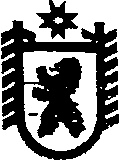 Республика КарелияСОВЕТ СЕГЕЖСКОГО МУНИЦИПАЛЬНОГО РАЙОНАLVII ЗАСЕДАНИЕ  VI СОЗЫВАРЕШЕНИЕот  25  апреля 2018  года № 420 СегежаО  внесении изменения в решение Совета Сегежского муниципального района от 26 сентября 2013 г. № 1 В соответствии с частью 10 статьи 40 Федерального закона от 06.10.2003 № 131-ФЗ «Об общих принципах организации местного самоуправления в Российской Федерации», пунктом 8.1 части 15 статьи 34 Устава муниципального образования «Сегежский муниципальный район», распоряжения главы Надвоицкого городского поселения от 23.03.2018 № 1 «О прекращении полномочий главы Надвоицкого городского поселения» Совет Сегежского муниципального района р е ш и л:1. Внести в пункт 2 решения Совета Сегежского муниципального района от 26 сентября 2013 г. № 1 «О формировании Совета Сегежского муниципального района шестого созыва» (в редакции решений от 07.07.2015 № 175, от 28.04.2016 № 252, от 28.09.2016 № 275, от 24.11.2016 № 282, от 28.02.2017 № 328, от 31.03.2017 № 331, от 05.04.2017 № 335, от 11.05.2017 № 342, от 22.05.2017 № 350)  изменение, исключив позицию 2.2. Обнародовать настоящее решение путем размещения в газете «Доверие» объявления о его принятии с указанием времени и места ознакомления с ним, а также путем размещения официального текста настоящего решения в информационно-телекоммуникационной сети «Интернет» на официальном сайте администрации Сегежского муниципального района  http://home.onego.ru/~segadmin.  3. Настоящее решение вступает в силу с даты его принятия.           И.о. председателя СоветаСегежского муниципального района                                                                  Г.С. АлексееваРазослать: в дело – 3, Надвоицкое городское поселение, орготдел. 